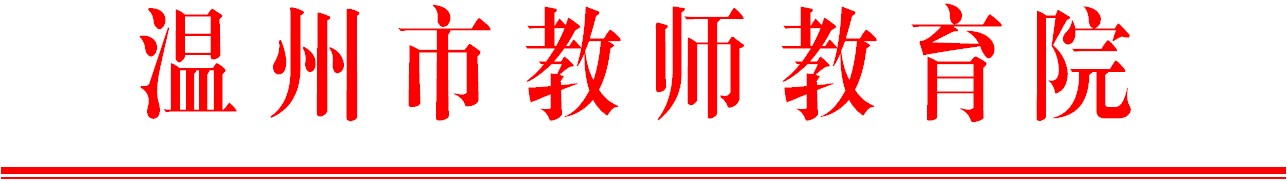 温师函〔2017〕116号关于举办温州市高中地理送培到县（苍南）“绿色耕耘”项目的通知 各有关学校：根据温州市教育局《关于下达2017年温州市教师教育院教师培训项目的通知》（温教办师函〔2017〕13号），决定举办温州市高中地理送培到县（苍南）“绿色耕耘”项目。现将有关事项通知如下：一、培训对象经苍南县报名审核通过的温州市高中地理送培到县（苍南）“绿色耕耘”送培项目学员（名单见附件）。二、培训内容学考选考教学定位，试题研制等。三、培训安排以一学期为培训班期开展主题式序列化培训，本学期分2次进行；本学期第1次活动时间：10月17日至18日，10月17日（周二）8：15前报到，8：30准时上课；其余活动时间，另行短信通知；地点：苍南县灵溪镇公园路10—20号教研室五楼  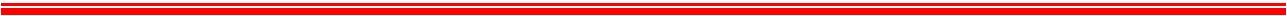 联系人：叶克鹏，联系电话：0577-88135683， 13566209289（679289）；   黄素君 ，联系电话：13958799590。四、培训经费本次培训费（含食宿）由市教育局统一拨付，交通费学员回所在单位报销。请学校通知学员，按时参加培训。附件:市高中地理送培到县（苍南）“绿色耕耘”项目学员名单                                   温州市教师教育院                                   2017年10月11日抄送：各县（市、区）教师培训机构。附件:市高中地理送培到县（苍南）“绿色耕耘”项目学员名单黄素君	苍南教研室陈祖进	苍南中学吴玉燕	苍南中学周培秀	苍南中学毛美娟	苍南中学毛茹茹	苍南中学林天鹏	苍南县灵溪中学王  凯	苍南县灵溪中学王增强	苍南县灵溪中学许振让	苍南县灵溪中学王  勇	灵溪三高许新弓	灵溪三高曲桂波	灵溪三高段海六	苍南县矾山高级中学苏梦萍	苍南县矾山高级中学陈  敏	苍南县矾山高级中学姚仁珊	马站高级中学江照相	马站高级中学曾燕霞	马站高级中学冯  平	树人中学蒋小燕	树人中学周素芳	树人中学周光明	树人中学陈爱军	钱库二高罗显洲	金乡卫城中学朱  环	金乡卫城中学林  琦	桥墩高级中学刘国平	桥墩高中洪林凤	嘉禾中学侯世川	龙港高级中学胡丕誉	龙港高级中学陈雯雯	龙港高级中学许永明	金乡高级中学吕德波	金乡高级中学李明明	金乡高级中学章彩榜	苍南灵溪二高肖云好	苍南灵溪二高薛  静	苍南灵溪二高张笃敏	苍南灵溪二高华牡丹	苍南灵溪二高黄文更	龙港第二高级中学陈海哨	龙港第二高级中学章春玉	钱库高中党海鱼	巨人中学赵  丹	巨人中学